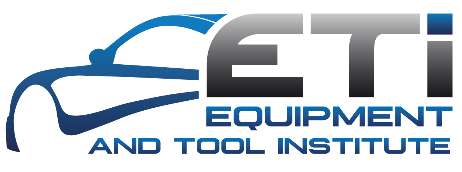 Internal Communication - ETI Members Only ETI Board of Directors Announcement of SlateDear ETI Member, It's time to elect our 2021-2022 Officers and Directors. ETI elects its officers annually, but before we do, we need to notify you of the proposed slate. I have received the recommendations of the Nominating Committee and have received the approval from the Executive Committee for the following slate of Officers and Board Members to be posted for your review.The slate of Officers:      President: Harlan Siegel (Opus IVS)Vice President, Programs: Ed Prange (Bosch Automotive Service Solutions)Vice President, Marketing: David Rich (Innova)Secretary/Treasurer: Bob Augustine (Opus IVS)The slate for individuals to fill open and expired ETI Board seats - Nominees for a three year term on the Board of Directors, Expiring 2024:Rob Nyce (Dorman)Neil Davis (Snap-on)Ermald Muca   (ATEQ)The following Board Members have been previously elected and are serving current terms and not up for election.Expiring in 2023:Jake Rodenroth (asTech)Tom Kotenko (Snap-on)Chuck Olsen (AirPro)Expiring in 2024:Chris Bahlman (Continental)Andreas Huber (Mahle)Tim Morgan (Spanesi)The Executive Committee and the Board of Directors strongly endorse this slate. However, if your company would like to nominate someone else to any of these positions you have until the close of business on Wednesday, March 31 to do so.Should you have a concern or alternate slate to propose, please contact me at kevin.fitzpatrick@opusivs.comRegards,Kevin FitzPatrickETI Immediate Past President